金門縣政府教育處因應嚴重特殊傳染性肺炎疫情延後開學問題彙整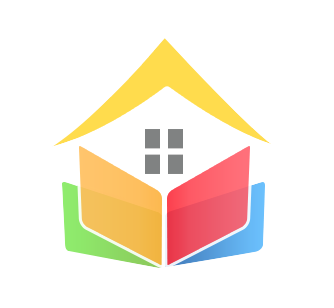 中華民國109年2月7日目錄壹、學期時程調整	1Q1：高中以下學校延後開學日期為何？	1Q2：私立幼兒園為什麼沒有同步延後開學？	1Q3：國中小新生入學登記日期是否改期？	1Q4：國中小新生入學編班日期是否改期？	1Q5：本縣國中小段考時間會調整嗎？	1Q6：原109年2月15日應補班補課，延後開學後還需要補班補課嗎？	1Q7：學習扶助施測是否順延？	2Q8：中小學延後二週開學，畢業典禮辦理日期為何？	2Q9：延後開學後，何時開始放暑假？	2貳、重大考試日期是否調整相關問題	3Q1：因延後開學政策，相關重要大考(如國中教育會考、技專統測、大學指考等)時間會延期嗎？	3Q2：因延後開學政策，相關重要大考(如國中教育會考、技專統測、大學指考等)考試範圍會改變嗎？	3Q3：全國職業類科各職科各職種的檢定是否延期？	3Q4：金門縣108學年度科學展覽活動是否延期？相關的科展指導研習是否照常？	3Q5：109年度自學進修國民中小學級畢業程度（含身心障礙國民）學力鑑定考試日期？	3參、技藝課程及比賽相關問題	4Q1：技藝班及技藝課程最低上課時數規定為何？	4Q2：技藝競賽暨成果發表會是否如期於四月份辦理？	4肆、主任甄試及教師介聘、甄試、聘期等相關問題	5Q1：金門縣國中主任甄試時程會更動嗎？	5Q2：全國臺閩介聘日期是否會更動？	5Q3：國中小教師甄試日期是否改期？	5Q4：代理教師聘期會受影響嗎？	5伍、無法返陸就學之相關問題	6Q1：因武漢疫情無法返陸就讀學生之就學事宜如何處理？	6陸、補習班、兒童課後照顧中心防疫相關問題	7Q1：補習班、兒童課後照顧中心如何落實防疫工作？	7柒、防疫措施相關問題	8Q1：針對自中港澳(含轉機)返金的國中小及幼兒園教職員工生，教育主管單位有何通報與管理作法？	8Q2：私立幼兒園有何防疫措施？	8捌、交通圖書卷、就學津貼、獎學金申請相關問題	9Q1：108學年度第2學期交通圖書券何時可以申請？	9Q2：本縣108學年度第2學期學生就學津貼何時可以申請？	9Q3：108學年度第2學期各項獎助學金（含代辦）何時可以申請？	9Q4：獎學金申請需檢附在學證明，尚未開學學生證未蓋註冊章無法證明怎麼辦？	9Q5：如從疫區回來現在自我隔離中，請問是否可以用郵寄申請？	9玖、藝文活動及資訊競賽日期調整相關問題	10Q1：109年金門縣孝親月合唱觀摩活動日期？	10Q2：全國音樂、舞蹈比賽決賽日期？	10Q3：109年金門縣童軍節表揚大會活動日期？	10Q4：109年金門縣兒童節表揚大會活動日期？	10Q5：本年度國中小學生資訊科技競賽是否改期？	10拾、教師研習相關問題	11Q1：109年度教保研習時間是否有更動？	11Q2：教網中心原訂2月辦理之研習或會議是否改期？	11Q3：金門縣109年童軍教育知能暨三項登記作業研習活動，是否如期辦理？	11拾壹、中小學體育賽事日期調整相關問題	12Q1：4月底前本縣各項體育賽事是否停辦呢？	12拾貳、金門馬拉松相關問題	13Q1：金門馬拉松賽事停辦配套措施最新訊息可以在哪裡得知呢？	13Q2：報名費如何退費？	13Q3：報名禮如何寄送？	13Q4：立榮與華信航空機票如何退費？	13Q5：觀光旅宿業者如何退費？	13拾參、國際教育交流活動	14Q1：109年度國際交流出團日期是否調整？	14Q2：為什麼日本團不能提前或延後至暑假辦理？	14Q3：帶隊老師甄選日期調整？	14Q4：各學區家長說明會日期調整？	14Q5：各團學生甄選時程調整？	14拾肆、特殊教育相關業務	15Q1：國小一般智能資優鑑定是否受影響？	15Q2：幼兒園未足齡學童申請提早入國小鑑定是否受影響？	15Q3：我是特教心評老師，新學年身心障礙學生資格鑑定，因開學延後鑑定工作時間受到壓縮，該怎麼辦？	15Q4：開學延後會影響孩子（學生）下學期各項資源（如：專業團隊、學生助理員、輔具等）申請嗎？	15Q5：國中身心障礙學生適性輔導安置管道的報名時間有受影響嗎？	15金門縣政府教育處因應嚴重特殊傳染性肺炎疫情延後開學問題彙整109年2月7日壹、學期時程調整Q1：高中以下學校延後開學日期為何？A1：為維護師生健康，中央流行疫情指揮中心決議，高級中等以下學校108學年度第2學期開學日延後2週至2月25日開學。Q2：私立幼兒園為什麼沒有同步延後開學？A2：遵照中央疫情指揮中心與教育部指示，原來已開學的私立幼兒園可維持現況，但需加強檢測與管理，教育處將督導各家私幼加強環境衛生。Q3：國中小新生入學登記日期是否改期？A3：國中小新生入學登記日期訂於4月底至5月，不受武漢肺炎疫情影響，照常如期舉行。Q4：國中小新生入學編班日期是否改期？A4：國中小新生入學編班日期訂於7月底至8月初，不受武漢肺炎疫情影響，照常如期舉行。Q5：本縣國中小段考時間會調整嗎？A5：國中小定期評量週調整如下，各校擇二日評量：一、國小：(一)第一次定期評量週：109年4月27日至5月1日。(二)國小畢業班第二次定期評量週：109年6月15日至19日。(三)國小1-5年級第二次定期評量週：109年7月7日至13日。二、國中七八年級：(一)第一次定期評量週：109年4月6日至10日。(二)第二次定期評量週：109年5月25日至29日。(三)第三次定期評量週：109年7月7日至13日。三、國中九年級：(一)第一次定期評量週：109年3月30日至4月1日。(二)第二次定期評量週：109年5月4日至8日。Q6：原109年2月15日應補班補課，延後開學後還需要補班補課嗎？A6：不用補課，但學校行政人員及兼行政之老師仍應補班。Q7：學習扶助施測是否順延？A7：學習扶助施測目前維持原訂時間，預計在5月底至6月初。Q8：中小學延後二週開學，畢業典禮辦理日期為何？A8：一、國中延後一週至109年6月16日起之後辦理。二、國小(含幼兒園)延後二週至109年6月29日起之後辦理。Q9：延後開學後，何時開始放暑假？A9：為維護師生健康，中央流行疫情指揮中心決定將108學年度第2學期延後2週於2月25日開學，基於1學年上課天數為200天之規定，因此，該學期休業式延至7月14日辦理，109學年度暑假為7月15日至8月29日。貳、重大考試日期是否調整相關問題Q1：因延後開學政策，相關重要大考(如國中教育會考、技專統測、大學指考等)時間會延期嗎？A1：國中會考、技專統測、大學指考等各項入學考試及招生日程維持不變。Q2：因延後開學政策，相關重要大考(如國中教育會考、技專統測、大學指考等)考試範圍會改變嗎？A2：國中會考、技專統測、大學指考等各項入學考試及招生日程維持不變；倘因延後開學而考試日程不變，致使部分課程無法於考試舉行前完成，則將配合調整考試命題範圍，不影響學生考試權益。查目前開學日調整後，其中高三下課程預計在5月結束，爰大學指考仍將維持原測驗範圍。Q3：全國職業類科各職科各職種的檢定是否延期？A3：各職業類科檢定作業期程，依據勞動部勞動力發展署技能檢定中心之規劃，照常舉行。Q4：金門縣108學年度科學展覽活動是否延期？相關的科展指導研習是否照常？A4：本學年科學展覽活動相關時程如期進行，評審日為109年4月18日，展覽開幕為109年4月19日，公開展覽至109年4月26日，惟辦理模式會因應疫情予以調整並加強防疫工作；另外，科展系列指導研習活動，包括109年3月7日數學研習與3月14日自然研習均如期進行。Q5：109年度自學進修國民中小學級畢業程度（含身心障礙國民）學力鑑定考試日期？A5：109年3月１5日如期在金城國中舉行。參、技藝課程及比賽相關問題Q1：技藝班及技藝課程最低上課時數規定為何？A1：技藝課程實施週數為15週，課程排於每週三下午三節，因為畢業典禮順延，爰上課時間無縮短之問題。Q2：技藝競賽暨成果發表會是否如期於四月份辦理？A2：因考量國中會考考試日程沒有更動，且免試入學（技優甄審）採計時程至109年4月30日止，爰全縣技藝競賽按原時程辦理，惟詳細競賽時間俟與學校召開協調會確認後函知各校。肆、主任甄試及教師介聘、甄試、聘期等相關問題Q1：金門縣國中主任甄試時程會更動嗎？A1：一、本縣108學年度國中小主任儲訓已於109年1月30日(星期四)完成報名，本處預計於2月10日發文公布資格符合者並上網公告，公文另副知服務之學校，並請符合資格者於109年2月14日(星期五)前至國教院網站(http://www.naer.edu.tw)/「研習資訊」/「報名系統」項下報名。二、儲訓時間：(一)國中主任儲訓:109年3月9日至4月17日(二)國小主任儲訓:109年6月8日至7月17日。Q2：全國臺閩介聘日期是否會更動？A2：今年臺閩介聘由臺中市教育局承辦，作業期程亦配合中央作業期程辦理，屆時如有修改，再配合辦理並即時公告。Q3：國中小教師甄試日期是否改期？A3：本府教育處業於109年2月5日召開防疫研商會議，經確認，國小教師甄試訂於109年7月4日辦理初試、109年7月11日辦理複試；國中教師甄試視實際學校缺額需求另行研議。Q4：代理教師聘期會受影響嗎？A4：本縣代理教師為完整聘期，108學年度第二學期聘期仍為109年2月1日至109年7月31日。伍、無法返陸就學之相關問題Q1：因武漢疫情無法返陸就讀學生之就學事宜如何處理？A1：因疫情無法返回大陸就讀之學生辦理方式如下：一、因武漢疫情，無法返陸就讀者，欲於本縣就讀中小學並取得學籍，須符合《金門縣國民小學學生學籍管理要點》第三點第（一）款第1目規定：「與直系血親尊親屬或監護人居住且設籍本縣國小學區，年滿六足歲（自出生之日起計算至入學之學年度九月一日止）之兒童。」始得就讀。另符合前揭規定並欲於本縣就讀取得學籍者，倘因疫情無法赴陸取得相關學籍證明，為避免學生學習中斷，通融予以就讀，惟需檢附切結書並於期限內補件。二、因武漢疫情致無法返回大陸就讀，欲於本縣寄讀、借讀、旁聽、重讀者，依《金門縣國民小學學生學籍管理要點》第三點第（一）款第4目規定：「除法令另有規定外，不得有寄讀生、借讀生、旁聽生、重讀生。但外籍學生或因發生巨大災變之在籍學生，經本府核備同意就讀者，不在此限。」因武漢肺炎屬巨大災變，外籍學生（不含陸、港、澳）或設籍本縣之學生，經本府核備同意就讀，得於本縣學校寄讀、借讀、旁聽、重讀。惟因不設學籍，成績不予採記，無法升級升學。如欲於本縣取得學籍，請依本縣學籍管理要點、大陸地區學歷採認辦法相關規定辦理。陸、補習班、兒童課後照顧中心防疫相關問題Q1：補習班、兒童課後照顧中心如何落實防疫工作？A1：一、應成立防疫小組，擬定防疫計畫將相關規定貼於門口，並確實檢查防疫物資，建議每週至少開會一次，確保防疫措施依規定辦理。本府並將爭取中央防疫物資，協助業界作好防疫工作。二、因應嚴重特殊傳染性肺炎(武漢肺炎)，避免舉辦大型集會及團體活動，遇有必須辦理之情形，安排於通風良好之環境，減少在密閉空間進行。三、請加強防疫措施如下：(一)備妥適量耳（額）溫槍、洗手液或肥皂及口罩等防疫物資，每日進班舍/中心前先測量體溫，並指導要求學生勤洗手。(二)維持教室內通風，教職員工、學生、家長進入班舍/中心，請量耳（額）溫，若有發燒或身體不適者請帶回家休息或送醫，避免群聚感染。(三)常態性環境清潔消毒：教職員工應定期針對學生經常接觸之物品表面（如門把、桌面、電燈開關、及其他公共區域）進行清潔消毒，可用1：100 (500ppm)漂白水稀釋液進行擦拭。(四)加強通報作業：若發現學生或教職員工有發燒、咳嗽、呼吸困難等疑似症狀者，一定請其立即就醫診治，及落實生病不上班、不上課，後續並追蹤其診治狀況，如發現疑似感染或確診新型冠狀病毒學生或教職員，應於知悉48小時內，通報縣府衛生局或撥打1922協助轉診。如出現確診病例時，應配合防疫辦理停課。(五)有關中港澳入境學生及教職員工管理記錄表，貴班/中心應至遲於開課日針對所有教職員工生進行調查記錄並回報。如有中港澳入境（包括轉機）者，請其於入境後起 14 日內在家休息，避免到班。(六)疫情中心如有另外規範，本處將另行通知及公告於相關網站：1.補習班管理資訊系統：https://bsb.kh.edu.tw/2.全國兒照中心網站：http://afterschool.moe.gov.tw/(七)請密切注意疫情發展及防疫措施。柒、防疫措施相關問題Q1：針對自中港澳(含轉機)返金的國中小及幼兒園教職員工生，教育主管單位有何通報與管理作法？A1：依據教育部109.01.30通報，各級學校、幼兒園、實驗教育機構及團體、補習班、兒童課後照顧中心、社區大學、樂齡學習中心及樂齡大學等，至遲於上課上班日針對所有教職員工生進行詢問、調查，填寫「中港澳入境學生及教職員工管理紀錄表」。如有教職員工生自中港澳入境，應於調查當日即時回報各教育主管機關，並由各教育主管機關同步通報教育部校安系統。(防疫追蹤管理機制依衛福部疾管署最新發布方式辦理)Q2：私立幼兒園有何防疫措施？A2：私立幼兒園因爲已經開學了，教育部也發布相關健康指引，經過一段時間的落實，相對已做了比較好的防疫準備，因此已經開學的私幼，以加強管理為主。家長如有疑慮，可自行決定是否帶回，本處亦會與衛生相關單位進行不定時抽查以利加強防疫管理。捌、交通圖書卷、就學津貼、獎學金申請相關問題Q1：108學年度第2學期交通圖書券何時可以申請？A1：一、	學校集體申請部分：配合教育部延後開學政策同步延後，請各校先行填表列冊，確認學生資料無誤後，於開學後10日內統一受理申請。二、	縣籍旅臺學生個人申請部分：目前仍維持原定期程（109年4月1日至4月30日）受理，屆時再視疫情狀況決定是否調整。Q2：本縣108學年度第2學期學生就學津貼何時可以申請？A2：一、	縣內學校部分：維持於109年度4月20日前統一由學校造冊送府申請。二、	縣籍旅臺學生個人申請部分：目前仍維持原定期程（109年4月1日至4月30日）受理，屆時再視疫情狀況決定是否調整。Q3：108學年度第2學期各項獎助學金（含代辦）何時可以申請？A3：申請期程不變，依原申請規定期程進行於109年3月1日起至109年3月15日止。Q4：獎學金申請需檢附在學證明，尚未開學學生證未蓋註冊章無法證明怎麼辦？A4：申請時檢附註冊繳費單據即可。Q5：如從疫區回來現在自我隔離中，請問是否可以用郵寄申請？A5：針對「金門縣政府獎學金」旅臺高中職及大專以上申請學生可以郵寄申請，只要備妥申請相關資料，於109年3月15日前（以郵戳為憑）寄到下列地址:「金門縣金城鎮民生路60號 金門縣政府獎學金審查委員會收」即可；其餘各項獎助學金則仍由各校薦送申請。玖、藝文活動及資訊競賽日期調整相關問題Q1：109年金門縣孝親月合唱觀摩活動日期？A1：基於疫情考量，109年度取消辦理。Q2：全國音樂、舞蹈比賽決賽日期？A2：有關108學年度全國學生表演藝術類競賽(音樂、舞蹈、創意戲劇及鄉土歌謠)，為不影響全國學生參賽權益，因此，自109年2月19日起至109年4月30日止，全國學生表演藝術類競賽如期辦理，為維護師生健康，競賽過程中取消現場觀摩，不開放場地，並取消現場頒獎，以避免人數密集、互動密切，易於發生相互感染情形。Q3：109年金門縣童軍節表揚大會活動日期？A3：基於疫情考量，表揚大會活動延期辦理，辦理日期另行通知。Q4：109年金門縣兒童節表揚大會活動日期？A4：基於疫情考量，表揚大會活動延期辦理，辦理日期另行通知。Q5：本年度國中小學生資訊科技競賽是否改期？A5：有關今年度各項資訊競賽，目前暫訂4月7、8日，待「資訊教育暨網路管理工作會」開會討論確認後，比賽日期、競賽方式再行公告。拾、教師研習相關問題Q1：109年度教保研習時間是否有更動？A1：基於防疫需要，109年度教保研習時間更動如下：一、照常辦理：「2歲幼兒學習環境規劃與課程設計」，4月25日。二、延後辦理：「防災教育及防災演練」，原3月14日，延後日期另行通知。三、後續研習如有更動將另函通知。Q2：教網中心原訂2月辦理之研習或會議是否改期？A2：一、	延期辦理：(一)108學年度第2學期「資訊教育暨網路管理工作會」：原2月15日，延後至3月9日。(二)109年度全國貓咪盃SCRATCH競賽暨創意市集「縣市研習」：原2月19日，延後至3月18日。二、活動取消：108學年度科技教育教師增能「遊戲程式設計」暨學生冬令營。Q3：金門縣109年童軍教育知能暨三項登記作業研習活動，是否如期辦理？A3：原訂2月15日舉行，基於疫情考量另行調整至3月11日下午假金門縣網中心舉行。拾壹、中小學體育賽事日期調整相關問題Q1：4月底前本縣各項體育賽事是否停辦呢？A1：相關體育賽事辦理方式如下：一、照常辦理(一)109第二次學區專任運動教練聯合甄選：2月16日。(二)金城學區運動會：3月25日至3月27日。(三) 金沙學區運動會： 3月26日至3月27日。(四)金湖學區運動會：4月9日至4月10日。(五)春季越野賽：4月12日。(六)全國中等學校運動會：4月18日至4月23日。二、延後辦理(一)烈嶼學區運動會：原3月12日至3月13日，延後至4月16日至4月17日。(二)金寧學區運動會：原3月26日至3月27日，延後至4月9日至4月10日。(三)國小學童樂樂棒比賽：原4月28日至5月1日，延後至5月12日至5月15日。三、取消辦理(一) 108學年度「定向越野冬令營活動」暨參加108學年度「第12屆全國中等學校定向越野錦標賽」。(二)國小樂樂棒球冬令營。四、待中央政策決定活動辦理時間或取消：(一) 國民小學籃球運動聯賽：3月2日至3月7日，另行通知。(二) 國中全縣大隊接力：3月7日，另行通知。(三) 全縣拔河比賽：3月21日，另行通知。拾貳、金門馬拉松相關問題Q1：金門馬拉松賽事停辦配套措施最新訊息可以在哪裡得知呢？A1：有關停辦賽事配套措施訊息公告於下列網站：一、「金門教育fun學趣」粉絲專頁：https://www.facebook.com/kmedufun/二、「金門馬拉松 Kinmen Marathon」粉絲專頁：https://www.facebook.com/KinmenMarathon/三、「中華民國路跑協會」網站公告：https://www.sportsnet.org.tw/news.phpQ2：報名費如何退費？A2：本賽事因武漢肺炎(2019-nCoV)停辦，且為離島縣市，報名費將「全額退費」，相關退費資訊已傳送至跑友手機簡訊與電子信箱，預計於2月底前完成退費作業。Q3：報名禮如何寄送？A3：原登記「親自領取」報名禮之跑友，因公布停賽後，無法親自至現場領取，大會將免費協助寄送報名禮(含賽衣/號碼布/寶蔘)，相關退費資訊已傳送至跑友手機簡訊與電子信箱，預計於2月底前完成寄送程序。Q4：立榮與華信航空機票如何退費？A4：本府已與航空公司協調退費相關事項：一、立榮航空機票：立榮航空已於109年2月5日截止辦理退票，詳情詳情請查詢立榮航空網站公告。二、華信航空機票：(一)申請期限： 即日起至2020年02月29日（含）。(二)跑友請出示報名成功畫面或提供訂單編號及回執編號，至機場或電洽訂位中心辦理退票；有關陪同眷屬退機位部分，也請於出示參賽者報名成功畫面、提供訂單編號、回執編號、訂房證明或任何可證明同行之文件，至機場或電洽訂位中心辦理退票，逾時不候，務請跑友注意時效。詳情請查詢華信航空網站公告。Q5：觀光旅宿業者如何退費？A5：本府已呼籲本縣旅宿業協助與配合，如遊客打算取消2月6日至10日訂房，請給予最大寬容，並無條件辦理退費，請跑友先行與旅宿業者協商退費事宜；如遊客遇有退費消費爭議無法解決，再行電洽本府觀光處(082-325630#62710)協助辦理。拾參、國際教育交流活動Q1：109年度國際交流出團日期是否調整？A1：根據疫情狀況，針對中澳團、中日團、小紐團、小日團出團日期，教育處研議如下：一、維持原日期辦理：(一)中澳團：109年07月16日至109年08月03日。(二)小紐團：109年07月23日至109年08月02日。二、延期辦理：中日團、小日團延期辦理，預計延至110年寒假，但仍須待和日方討論協調後始能定案，定後將盡速通知。Q2：為什麼日本團不能提前或延後至暑假辦理？A2：提前出發，會遇到學期中，行政及教師將面臨公假排代問題，學生亦會因缺課有進度銜接情形；延後出發，因日本學期制與我國不同，日本第一學期為4月1日至7月中旬，延後無法銜接日方學校作息。Q3：帶隊老師甄選日期調整？A3：中澳團及小紐團報名收件日期延至2月29日(日)，共識營日期延至3月中旬後；中日團及小日團另外擇期辦理甄選。Q4：各學區家長說明會日期調整？A4：延至3月中旬後，相關資訊提前公佈於粉專，說明會亦同時報告各團情形，提供家長評估。Q5：各團學生甄選時程調整？A5：中澳團、中日團、小紐團、小日團同步辦理甄選，甄選辦法將於3月公布，各校於4月甄選。拾肆、特殊教育相關業務Q1：國小一般智能資優鑑定是否受影響？A1：原訂報名時間延期至開學後109年2月25日（星期二）至109年2月27日（星期四），受理家長及老師推薦報名；各校於109年3月2日（星期一）彙送報名表件至中正國小，其餘日程沒有改變皆依原公告簡章。Q2：幼兒園未足齡學童申請提早入國小鑑定是否受影響？A2：原訂報名時間延期至開學後109年2月25日（星期二）至109年2月27日（星期四），受理家長及老師推薦報名；各校於109年3月2日（星期一）彙送報名表件至金湖國小，初選評量時間改為109年3月7日（星期六），其餘日程變動請參照公告簡章。Q3：我是特教心評老師，新學年身心障礙學生資格鑑定，因開學延後鑑定工作時間受到壓縮，該怎麼辦？A3：108學年度第一學期期末各校送件申請已完成，開學前協調派案後，資料於開學後彙送心評老師所屬學校，工作期程順延如下：一、學前階段：鑑定工作期程順延，原定「教育評估及資料彙整」修正為109年4月17日（星期五）截止；鑑定安置會議」修正為109年4月26日（星期日）。二、國中小階段：鑑定工作期程順延，原定「教育評估」修正為109年4月2日（星期四）截止；「高階心評複審」修正為109年4月11日（星期六）；「資料彙整」修正為109年4月16日（星期五）截止；「鑑定安置會議」修正為109年4月26日（星期六）。Q4：開學延後會影響孩子（學生）下學期各項資源（如：專業團隊、學生助理員、輔具等）申請嗎？A4：108學年度第二學期各項申請都已在上學期期末申請並完成審核，所以不會受到影響，如果有臨時急迫之需求仍可受理各校申請。Q5：國中身心障礙學生適性輔導安置管道的報名時間有受影響嗎？A5：網路報名時程及報名資料收件時程調整說明如下： 一、網路報名時程調整為109年2月25日（星期二）至109年3月11日（星期三）。 二、各校報名資料送件至特教資源中心時程調整為109年2月25日（星期二）至109年3月13日（星期五）截止。